Druk nr 140/2024	druk nr 140/2024z dnia 12.06.2024 r.Sprawozdaniez zaawansowania prac planistycznychi realizacji harmonogramu sporządzania miejscowych planów zagospodarowania przestrzennego za I kwartał 2024 rokuMiejska Pracownia Urbanistyczna w Łodzi kontynuowała prace nad 105 projektami planów miejscowych dla terenów o łącznej powierzchni  4766 ha – stanowiącej 16,28 % obszaru miasta, zgodnie z ustaleniami Harmonogramu sporządzania miejscowych planów zagospodarowania przestrzennego na lata 2019-2024+, przyjętym Zarządzeniem Prezydenta Miasta Łodzi Nr 9066/VIII/21 z dnia 16 grudnia 2021 roku, zmienionego Zarządzeniem 
Nr 52/2023 z dnia 12 stycznia 2023 roku.Ze względu na różny stopień zaawansowania realizowane zadania dotyczyły projektów planów miejscowych na następujących etapach sporządzenia:23 projekty planów miejscowych: Autostrada Józefiaka (239), NCŁ-Narutowicza (262), Kolumny (309),  Hanuszkiewicza (317), Wagonowa (318), Popielarnia (319), Arniki (320), Andrzejki (322), Ziarnista (323), Spadkowa (325), Zimna Woda (326), Zadraż (327), Sanitariuszek (329),  Złotno – Zachód (330), Jasieniec – Rąbieńska (331), Jasieniec – Jagodnica (332), Jędrzejowska/Kolumny (333), Gościniec (334), Feliksin – Gminna (335), Feliksin – Bakaliowa (336), Feliksin – Mozaikowa (337), Feliksin – Ziemiańska (338), Pienista Maczka (347)  o łącznej powierzchni 1341,72 ha – 4,60 %  obszaru miasta weszły w życie,4 projekty planów: Wykowa (297), Cieplarniana (298), Feliksin-Gościniec ( 339), Kalinowskiego (341) o łącznej powierzchni 231,63 ha - 0,79 % obszaru miasta zostały przekazane do Łódzkiego Urzędu Wojewódzkiego celem sprawdzenia zgodności z prawem,1 projekt planu miejscowego Fuzja Zmiana (344) o powierzchni 0,61 ha -  
0,002 % obszaru miasta był na etapie przygotowania do uchwalenia,2 projekty planów miejscowych znajdowały się w procedurze ponownego opiniowania i uzgodnień, 4 projekty planów miejscowych znajdowały się w procedurze przygotowania 
do ponownego opiniowania i uzgodnień,7 projektów planów miejscowych znajdowało się na etapie rozpatrywania uwag złożonych w wyniku wyłożenia do publicznego wglądu,2 projekty planów miejscowych znajdowały się na etapie wyłożenia 
do publicznego wglądu i zbierania uwag, 10 projektów planów miejscowych znajdowało się w procedurze opiniowania i  uzgodnień,29 projektów planów miejscowych znajdowało się na etapie prac nad projektem planu oraz opracowywania prognoz środowiskowych i finansowych,3 projekty planów miejscowych znajdowały się na etapie opracowywania koncepcji,18 projektów planów miejscowych znajdowało się na etapie wstępnych prac projektowych,Prace nad 2 projektami planów miejscowych zostały zawieszone.Plany miejscowe dla rejonu Strefy WielkomiejskiejPIŁSUDSKIEGO – KILIŃSKIEGO (147) dla części obszaru miasta Łodzi położonej w rejonie alei Piłsudskiego oraz ulic: Kilińskiego, Tuwima i Targowej – przygotowanie do ponownego opiniowania i uzgodnień,PARK KLEPACZA (199) dla części obszaru miasta Łodzi położonej w rejonie alei
Politechniki, ulicy Wólczańskiej oraz parku im. Ks. Bp. Klepacza – prace nad projektem planu,ZARZEWSKA-DĄBROWSKIEGO (201) dla części obszaru miasta Łodzi położonej w rejonie ulic: Zarzewskiej, Łomżyńskiej, Dąbrowskiego i Kilińskiego – w trakcie ponownego opiniowania i uzgodnień,ZARZEWSKA-KILIŃSKIEGO (202) dla części obszaru miasta Łodzi położonej 
w rejonie ulic: Milionowej, Słowiańskiej, Dębowej, Praskiej, Zarzewskiej i Kilińskiego – w trakcie opiniowania i uzgodnień,OGRODY-KILIŃSKIEGO ZACHÓD (206) dla części obszaru miasta Łodzi położonej w rejonie ulic: Północnej, Kilińskiego, Rewolucji 1905 r. i Wschodniej – prace nad koncepcją planu,OGRODY-KILIŃSKIEGO WSCHÓD (207) dla części obszaru miasta Łodzi położonej w rejonie ulic: Północnej, Sterlinga, Jaracza i Kilińskiego – przygotowanie do  ponownego opiniowania i uzgodnień,OGRODY-KAMIŃSKIEGO ZACHÓD (208) dla części obszaru miasta Łodzi położonej w rejonie ulic: Północnej, Kamińskiego, Jaracza i Sterlinga – rozpatrywanie uwag złożonych w wyniku wyłożenia do publicznego wglądu,OGRODY-KAMIŃSKIEGO WSCHÓD (209) dla części obszaru miasta Łodzi położonej w rejonie ulic: Północnej, Wierzbowej, Uniwersyteckiej i Kamińskiego – prace nad projektem planu,OGRODY-RONDO SOLIDARNOŚCI, PLAC POKOJU (210) dla części obszaru miasta Łodzi położonej w rejonie ulic: Północnej, Źródłowej, Pomorskiej, Banacha, Kopcińskiego, Jaracza, Uniwersyteckiej i Wierzbowej oraz Rondo Solidarności – rozpatrywanie uwag złożonych w wyniku wyłożenia do publicznego wglądu,WŁÓKNIARZY-STRUGA (212) dla części obszaru miasta Łodzi położonej w rejonie alei Włókniarzy oraz ulic: 6 Sierpnia, gen. Lucjana Żeligowskiego i Andrzeja Struga - wstępne prace projektowe,ŻYTNIA (214) dla części obszaru miasta Łodzi położonej w rejonie ulic: Lutomierskiej, Żytniej i Drewnowskiej – prace nad projektem planu,MODRA (215) dla części obszaru miasta Łodzi położonej w rejonie ulic: Limanowskiego, Rybnej, Lutomierskiej i Modrej – prace nad koncepcją planu,HELENÓW (216) dla części obszaru miasta Łodzi położonej w rejonie 
ulic: Franciszkańskiej, Smugowej, Źródłowej i Północnej – prace nad projektem planu,WŁÓKNIARZY-MICKIEWICZA (219) dla części obszaru miasta Łodzi położonej 
w rejonie alei Włókniarzy i Adama Mickiewicza oraz ulic Łąkowej i Andrzeja Struga – wstępne prace projektowe,BAŁUCKI KLIN (221) dla części obszaru miasta Łodzi położonej w rejonie Zgierskiej, Goplańskiej, Łagiewnickiej i Bałuckiego Rynku – wstępne prace projektowe,PIŁSUDSKIEGO-NOWOTARGOWA (238) dla części obszaru miasta Łodzi położonej w rejonie alei Piłsudskiego oraz ulic: Targowej, Tuwima i Wodnej – rozpatrywanie uwag złożonych w wyniku wyłożenia do publicznego wglądu,SYNERGIA (257) dla części obszaru miasta Łodzi położonej w rejonie: 
alei: Mickiewicza i Kościuszki oraz ulic: Żwirki i Gdańskiej - prace nad projektem planu,POLITECHNIKA (258) dla części obszaru miasta Łodzi położonej w rejonie 
alei: Mickiewicza i Kościuszki oraz ulic: Gdańskiej, Żwirki, Radwańskiej i Żeromskiego - prace nad koncepcją planu,ZARZEWSKA-PRZYBYSZEWSKIEGO (260) dla części obszaru miasta Łodzi położonej w rejonie ulic: Milionowej, Przybyszewskiego, Kruczej, Zarzewskiej, Praskiej i Dębowej – w trakcie opiniowania i uzgodnień,MILIONOWA-SOSNOWA (261) dla części obszaru miasta Łodzi położonej w rejonie skrzyżowania ulic Milionowej i Sosnowej –  prace zostały zawieszone,NCŁ-NARUTOWICZA (262) dla części obszaru miasta Łodzi położonej w rejonie 
alei: Rodziny Scheiblerów i Rodziny Poznańskich oraz ulic: Sienkiewicza i Narutowicza – plan wszedł w życie w dniu 3.01.2024 r.,NCŁ-SIENKIEWICZA (263) dla części obszaru miasta Łodzi położonej w rejonie: Sienkiewicza, Kilińskiego i Tuwima – prace nad projektem planu,PIOTRKOWSKA-ŻWIRKI (268) dla części obszaru miasta Łodzi położonej 
w rejonie alei Tadeusza Kościuszki i Adama Mickiewicza oraz ulic: Piotrkowskiej, Stanisława Wigury, Henryka Sienkiewicza, Brzeźnej i Radwańskiej – prace nad projektem planu,MANHATTAN (269) dla części obszaru miasta Łodzi położonej w rejonie alei Adama Mickiewicza i Marszałka Józefa Piłsudskiego oraz ulic: Henryka Sienkiewicza, Stanisława Wigury i Piotrkowskiej – prace zostały zawieszone,FUZJA-ZMIANA (344) dla części obszaru miasta Łodzi położonej w rejonie ulic: Piotrkowskiej, ks. bp. Wincentego Tymienieckiego, Jana Kilińskiego i Milionowej – 
przygotowanie do uchwalenia,SIENKIEWICZA-NAWROT (352) dla części obszaru miasta Łodzi położonej w rejonie ulic: Henryka Sienkiewicza, Nawrot i płk. Jana Kilińskiego  – prace nad projektem planu,TRAMWAJOWA (356) dla części obszaru miasta Łodzi położonej w rejonie ulic Tramwajowej i Wierzbowej – prace nad projektem planu,WÓLCZAŃSKA-SKARGI (361) dla części obszaru miasta Łodzi położonej w rejonie ulic Wólczańskiej i Piotra Skargi –  prace nad projektem planu.Plany miejscowe dla zespołów mieszkaniowychANDRZEJÓW – ROKICIŃSKA (174) dla części obszaru miasta Łodzi położonej 
 w rejonie ulic: Rokicińskiej i Szaniawskiego – przygotowanie do ponownego opiniowania i uzgodnień,NAMIOTOWA-KRAKOWSKA (267) dla części obszaru miasta Łodzi położonej 
na terenie osiedla Zdrowie-Mania, w rejonie ulic: Namiotowa, Krakowska, Konstantynowska, Krańcowa – rozpatrywanie uwag złożonych w wyniku wyłożenia 
do publicznego wglądu,SMUGOWA (283) dla części obszaru miasta Łodzi położonej w rejonie ulic: Wojska Polskiego, Oblęborskiej, Chłodnej, Źródłowej, Smugowej i Franciszkańskiej – prace nad projektem planu, ARTYLERYJSKA (295) dla części obszaru miasta Łodzi położonej w rejonie ulic: Srebrzyńskiej, św. Jerzego, Legionów i Marcina Kasprzaka – prace nad projektem planu,TRAKTOROWA – CEDRY (299) dla części obszaru miasta Łodzi położonej w rejonie ulic Krzysztofa Cedry i Traktorowej –  prace nad projektem planu,WYCIECZKOWA-CENTRALNA (313) dla części obszaru miasta Łodzi położonej 
w rejonie ulic: Warszawskiej, Wycieczkowej i Centralnej – prace nad projektem planu,EC2 (343) dla części obszaru miasta Łodzi położonej w rejonie alei Politechniki i Jana Pawła II oraz ulic gen. Walerego Wróblewskiego i Sebastiana Felsztyńskiego – prace nad projektem planu,FICHNY (346) dla części obszaru miasta Łodzi położonej w rejonie ulicy Brzezińskiej i ronda Bolesława Fichny –  prace nad projektem planu,RUDA ZACHÓD I (348) dla części obszaru miasta Łodzi położonej w rejonie ulic: Ksawerowskiej, Zarzecznej i Konnej – wstępne prace projektowe,RUDA ZACHÓD II (349) dla części obszaru miasta Łodzi położonej w rejonie ulic: Ksawerowskiej, Patriotycznej i Rafowej – wstępne prace projektowe,MARYSIN – STASIA (358) dla części obszaru miasta Łodzi położonej w rejonie ulic: Łupkowej, Strykowskiej i Antoniego Książka – wstępne prace projektowe,MARYSIN - KRYSZTAŁOWA (359) dla części obszaru miasta Łodzi położonej w rejonie ulic: Rogowskiej, Antoniego Książka, Kryształowej i Wycieczkowej – wstępne prace projektowe.MARYSIN - GÓRALSKA (363) dla części obszaru miasta Łodzi położonej w rejonie ulic: Tęczowej, Góralskiej, Ekologicznej i Strykowskiej do terenu kolejowego – wstępne prace projektowe.MARYSIN - STRYKOWSKA (366) dla części obszaru miasta Łodzi położonej w rejonie ulic: Klimatycznej, Antoniego Książka, Strykowskiej i Wycieczkowej – wstępne prace projektowe,MARYSIN – SKRZYDLATA (367) dla części obszaru miasta Łodzi położonej w rejonie ulic: Kasztelańskiej, Wycieczkowej, Warszawskiej i Skrzydlatej – wstępne prace projektowe,MARYSIN - WYCIECZKOWA (368) dla części obszaru miasta Łodzi położonej w rejonie ulic: Kryształowej, Antoniego Książka i Wycieczkowej – wstępne prace projektowe.Plany miejscowe dla ochrony zieleni, terenów niezurbanizowanych i dolin rzecznychZDROWIE - POŁUDNIE (185) dla części obszaru miasta Łodzi obejmującej Park 
im. Marszałka Józefa Piłsudskiego, położonej w rejonie ulic: Krzemienieckiej 
i Konstantynowskiej oraz alei Unii Lubelskiej – w trakcie opiniowania i uzgodnień,PARK ŹRÓDLISKA (200) dla części obszaru miasta Łodzi położonej w rejonie alei Marszałka Józefa Piłsudskiego oraz ulic: Przędzalnianej, Fabrycznej i Targowej 
– w trakcie opiniowania i uzgodnień,BŁONIA-ZACHÓD (223) dla części obszaru miasta Łodzi położonej w rejonie ulic: Konstantynowskiej, płk. Stanisława Juszczakiewicza, Janusza Kusocińskiego oraz zachodniej granicy miasta Łodzi – w trakcie opiniowania i uzgodnień,GÓRKA RETKIŃSKA (229) dla części obszaru miasta Łodzi położonej w rejonie 
ulic: Konstantynowskiej, Juszczakiewicza i Kusocińskiego oraz zachodniej granicy Ogrodu Botanicznego – prace nad projektem planu,DOLINA DOBRZYNKI (231) dla części obszaru miasta Łodzi położonej w rejonie rzeki Ner oraz ulic: Sanitariuszek, Łaskowice i Nad Dobrzynką, do drogi krajowej nr 14 i zachodniej granicy miasta Łodzi – prace nad projektem planu,OPOLSKA (235) dla części obszaru miasta Łodzi położonej w rejonie ulic: Opolskiej, Strykowskiej, Łupkowej, Łodzianka, Łukaszewskiej, Nad Niemnem i Marmurowej 
oraz wschodniej granicy miasta – prace nad projektem planu,JÓZEFIAKA-ZAKŁADOWA (240) dla części obszaru miasta Łodzi położonej 
w rejonie  alei Cezarego Józefiaka  oraz ulic Trakcyjnej i Zakładowej do autostrady A 1 - prace nad projektem planu,NOWOSOLNA AUTOSTRADA (274) dla części obszaru miasta Łodzi położonej w rejonie ulicy Wiączyńskiej i autostrady A1 – rozpatrywanie uwag złożonych w wyniku wyłożenia do publicznego wglądu,  Marysin – Sokołówka/ Klimatyczna (278) dla części obszaru miasta Łodzi położonej w dolinie rzeki Sokołówki, oraz w rejonie ulic Wycieczkowej 
i Klimatycznej –  prace nad projektem planu,STADION STARTU (281) dla części obszaru miasta Łodzi położonej w rejonie ulic: aleja Włókniarzy i Świętej Teresy od Dzieciątka Jezus – wstępne prace projektowe,Park SZARYCH SZEREGÓW (282) dla części obszaru miasta Łodzi obejmującej Park im. Szarych Szeregów, położonej w rejonie ulic: Górniczej i Tadeusza Boya-Żeleńskiego – wstępne prace projektowe,Ner saniatriuszek (288) dla części obszaru miasta Łodzi obejmującej dolinę rzeki Ner, położonej w rejonie ulic Sanitariuszek i Łaskowice – przygotowanie 
do ponownego opiniowania i uzgodnień,PARK ZŁOTNO (293) dla części obszaru miasta Łodzi położonej w rejonie ulicy Podchorążych – prace nad projektem planu,PARK JANÓW (294) dla części obszaru miasta Łodzi położonej w rejonie ulic: Rokicińskiej, Maćka z Bogdańca, Stanisława Przybyszewskiego i Augustów – prace nad projektem planu,PARK WYŚCIGI (316) dla części obszaru miasta Łodzi położonej w rejonie ulic: Długiej, Wyścigowej, Konnej i Ksawerowskiej – w trakcie opiniowania i uzgodnień,HANUSZKIEWICZA (317) dla części obszaru miasta Łodzi położonej w rejonie ulic: Beskidzkiej, Marmurowej, Opolskiej i Adama Hanuszkiewicza – plan wszedł w życie w dniu 16.02.2024 r.,WAGONOWA (318) dla części obszaru miasta Łodzi położonej w rejonie ulic: Wagonowej i Lewarowej do terenów kolejowych – plan wszedł w życie w dniu 16.02.2024 r.,POPIELARNIA (319) dla części obszaru miasta Łodzi położonej w rejonie ulic: Pomorskiej, Iglastej, Jugosłowiańskiej i Popielarni – plan wszedł w życie w dniu 16.02.2024 r.,ARNIKI (320) dla części obszaru miasta Łodzi położonej w rejonie ulic: Henrykowskiej, Arniki i Pomorskiej – plan wszedł w życie w dniu 2.03.2024 r.,WIEŃCOWA (321) dla części obszaru miasta Łodzi położonej w rejonie ulic: Feliksińskiej, Wieńcowej i Przylesie do terenów kolejowych – rozpatrywanie uwag złożonych w wyniku wyłożenia do publicznego wglądu, ANDRZEJKI (322) dla części obszaru miasta Łodzi położonej w rejonie ulic: Ziarnistej, Wieńcowej, Rokicińskiej i Andrzejki – plan wszedł w życie w dniu 27.01.2024 r.,ZIARNISTA (323) dla części obszaru miasta Łodzi położonej w rejonie ulic: Feliksińskiej, Ziarnistej, Andrzejki i Rokicińskiej oraz wschodniej granicy miasta Łodzi –  plan wszedł w życie w dniu 14.03.2024 r., (poza terenem objętym rozstrzygnięciem nadzorczym Wojewody Łódzkiego),DOLINA ŁÓDKI (324) dla części obszaru miasta Łodzi obejmującej dolinę rzeki Łódki, położonej w rejonie alei Grzegorza Palki oraz ulicy Oświatowej – prace nad projektem planu,Spadkowa (325) dla części obszaru miasta Łodzi położonej w rejonie ulic Spadkowej i Bruzdowej –  plan wszedł w życie w dniu 2.02.2024 r.,ZIMNA WODA (326) dla części obszaru miasta Łodzi położonej w rejonie rzeki Zimna Woda na odcinku pomiędzy ulicami Czcibora i Szczecińską – plan wszedł w życie w dniu 2.02.2024 r.,Zadraż (327) dla części obszaru miasta Łodzi położonej w rejonie ulic: Rojnej, Szczecińskiej i Zadraż – plan wszedł w życie w dniu 2.02. 2024 r.,SANITARIUSZEK (329) dla części obszaru miasta Łodzi położonej w rejonie ulicy Sanitariuszek, drogi ekspresowej S-14 oraz zachodniej granicy miasta Łodzi – plan wszedł w życie w dniu 27.01.2024 r.,ZŁOTNO – ZACHÓD (330) dla części obszaru miasta Łodzi położonej w rejonie ulic Podchorążych i Złotno oraz zachodniej granicy miasta Łodzi – plan wszedł w życie w dniu 12.03.2024 r., (poza terenem objętym rozstrzygnięciem nadzorczym Wojewody Łódzkiego),JASIENIEC – RĄBIEŃSKA (331) dla części obszaru miasta Łodzi położonej w dolinie rzeki Jasieniec w rejonie ulic: Rąbieńskiej, Podchorążych i Złotno – plan wszedł w życie w dniu 2.02.2024 r.,JASIENIEC – JAGODNICA (332) dla części obszaru miasta Łodzi położonej w dolinie rzeki Jasieniec w rejonie ulic: Złotno, Jagodnica i Huta Jagodnica oraz zachodniej granicy miasta Łodzi – plan wszedł w życie w dniu 2.02.2024 r.,JĘDRZEJOWSKA/kOLUMNY (333) dla części obszaru miasta Łodzi położonej 
w rejonie ulic Jędrzejowskiej i Kolumny –  plan wszedł w życie w dniu 5.03.2024 r.,GOŚCINIEC (334) dla części obszaru miasta Łodzi położonej w rejonie ulicy Gościniec do granicy miasta Łodzi – plan wszedł w życie w dniu 27.01. 2024 r.,FELIKSIN - GMINNA (335) dla części obszaru miasta Łodzi w rejonie ulic Gminnej 
i Ziemiańskiej –  plan wszedł w życie w dniu 6.02.2024 r.,FELIKSIN - BAKALIOWA (336) dla części obszaru miasta Łodzi położonej w rejonie ulic: Bakaliowej, Ziemiańskiej i Kolumny, autostrady A1 oraz wschodniej granicy miasta Łodzi – plan wszedł w życie w dniu 12.03.2024 r., (poza terenem objętym rozstrzygnięciem nadzorczym Wojewody Łódzkiego),FELIKSIN - MOZAIKOWA (337) dla części obszaru miasta Łodzi położonej 
w rejonie ulic: Mozaikowej, Ziemiańskiej i Kolumny – plan wszedł w życie w dniu 6.02.2024 r.,FELIKSIN - ZIEMIAŃSKA (338) dla części obszaru miasta Łodzi położonej 
w rejonie ulic Ziemiańskiej i Kolumny – plan wszedł w życie w dniu 27.01.2024 r.,FELIKSIN - GOŚCINIEC (339) dla części obszaru miasta Łodzi położonej 
w rejonie ulic: Kolumny i Gościniec, autostrady A1 oraz południowej granicy miasta Łodzi – plan został przekazany do Łódzkiego Urzędu Wojewódzkiego celem sprawdzenia zgodności z prawem,BRÓJECKA (340) dla części obszaru miasta Łodzi położonej w rejonie ulic: Brójeckiej, Paprociowej, Bronisin, Wiskickiej i Św. Rafała Kalinowskiego – prace nad projektem planu,KALINOWSKIEGO (341) dla części obszaru miasta Łodzi położonej w rejonie ulic: Św. Rafała Kalinowskiego, Gościniec, i Bocznej oraz południowej granicy miasta Łodzi – plan został przekazany do Łódzkiego Urzędu Wojewódzkiego celem sprawdzenia zgodności z prawem,NOWE GÓRKI (342) dla części obszaru miasta łodzi położonej w rejonie ulic: Nowe Górki, Józefów, Bronisin oraz południowej granicy miasta łodzi – rozpatrywanie uwag złożonych w wyniku wyłożenia do publicznego wglądu,DOLINA RZEKI NER - ZMIANA (353) dla części obszaru miasta Łodzi obejmującej dolinę rzeki Ner, położonej w rejonie ulic: Sanitariuszek, Łaskowice, Chocianowickiej, Pabianickiej i Teodorowicza do terenów Portu Lotniczego im. Władysława Reymonta –wyłożenie do publicznego wglądu i zbieranie uwag.DOLINA RZEKI JASIEŃ (362) dla części obszaru miasta Łodzi obejmującej źródła rzeki Jasień, położonej w rejonie ulic: Pomorskiej, Henrykowskiej i Lawinowej – prace nad projektem planu.AUGUSTÓWKA (364) dla części obszaru miasta Łodzi obejmującej dolinę rzeki Augustówki położonej w rejonie ulic Stanisława Przybyszewskiego i Olechowskiej – wstępne prace projektowe,OLECHÓWKA (365) dla części obszaru miasta Łodzi położonej w rejonie ulic: 
gen. Jarosława Dąbrowskiego, Tomaszowskiej i Kotoniarskiej – wstępne prace projektowe,ZŁOTNO (370) dla części obszaru miasta Łodzi położonej w rejonie ulic: 
Szczecińskiej, Podchorążych i Złotno – wstępne prace projektowe.Plany miejscowe dla terenów aktywności gospodarczejAUTOSTRADA – JÓZEFIAKA (239) dla części obszaru miasta Łodzi położnej 
w rejonie ulic: Józefiaka, Rokicińskiej, Trakcyjnej, Zakładowej, Transmisyjnej 
i autostrady A1 –  plan wszedł w życie w dniu 5.01.2024 r.,SOŁTYKA (286) dla części obszaru miasta Łodzi położonej w rejonie ulic: Tadeusza Sołtyka, Pienistej i Laskowickiej – w trakcie opiniowania i uzgodnień,IKARA (345) – dla części obszaru miasta Łodzi położonej w rejonie ulic: Ikara 
i Sanitariuszek –  w trakcie opiniowania i uzgodnień,PIENISTA MACZKA (347) – dla części obszaru miasta Łodzi położonej w rejonie ulic: Pienistej, gen. Stanisława Maczka i Tadeusza Sołtyka – plan wszedł w życie w dniu 11.03.2024 r.,MARATOŃSKA (351) – dla części obszaru miasta Łodzi położonej w rejonie drogi ekspresowej S-14, ulicy Maratońskiej oraz terenów kolejowych – wstępne prace projektowe,NOWE M1 (355) dla części obszaru miasta Łodzi położonej w rejonie ulic: Brzezińskiej, Andrzeja Kerna i Stokowskiej – prace nad projektem planu.DUŃSKA (357) – dla części obszaru miasta Łodzi położonej w rejonie ulic Duńskiej i Traktorowej – wstępne prace projektowe.Plany miejscowe dla korytarzy komunikacyjnychGRYCZANA (296) dla części obszaru miasta Łodzi położonej w rejonie ulic: Szczecińskiej, Zadraż, Wykowej, Gryczanej i Rąbieńskiej – trakcie opiniowania 
i uzgodnień, (uzyskanie zgody na zmianę przeznaczenia gruntów leśnych – termin przedłużony do 13.04.2024 r.),WYKOWA (297) dla części obszaru miasta Łodzi położonej w rejonie ulic: Wykowej, prof. Tadeusza Kotarbińskiego, Cieplarnianej i Rąbieńskiej – plan został przekazany 
do Łódzkiego Urzędu Wojewódzkiego celem sprawdzenia zgodności z prawem,CIEPLARNIANA (298) dla części obszaru miasta Łodzi położonej w rejonie ulic: Tomasza Judyma, Krzysztofa Cedry, Rąbieńskiej i Cieplarnianej – plan został przekazany do Łódzkiego Urzędu Wojewódzkiego celem sprawdzenia zgodności z prawem,KWIATOWA (300) dla części obszaru miasta Łodzi  położonej w rejonie doliny rzeki Bałutki oraz ulic: Traktorowej, Kwiatowej i Słonecznikowej – w trakcie ponownego opiniowania i uzgodnień,INOWROCŁAWSKA (301) dla części obszaru miasta Łodzi położonej w rejonie doliny rzeki Bałutki,  ulic Inowrocławskiej i Omłotowej oraz terenów kolejowych – wyłożenie do publicznego wglądu i zbieranie uwag,SMUTNA (305) dla części obszaru miasta Łodzi położonej w rejonie ulic: Wojska Polskiego, Smutnej, Telefonicznej, Bystrzyckiej i Łomnickiej – w trakcie opiniowania  i uzgodnień,DĄBROWSKIEGO/IRENY (308) dla części obszaru miasta Łodzi położonej w rejonie ulic: gen. Jarosława Dąbrowskiego, Poli Gojawiczyńskiej, Alojzego Felińskiego, Śląskiej, Solidarności Walczącej, Edwarda Szymańskiego i Ireny – prace nad projektem planu,KOLUMNY (309) dla części obszaru miasta Łodzi obejmującej dolinę rzeki Olechówki, położonej w rejonie ulic: Rzgowskiej, Świętego Wojciecha, Nadwodnej, Bałtyckiej, Zygmunta i Kolumny – plan wszedł w życie w dniu 5.03.2024 r., FREZJOWA (354) dla części obszaru miasta Łodzi położonej w rejonie ulic Frezjowej i Kosodrzewiny – prace nad projektem planu.PREZYDENT MIASTA ŁODZI									 Hanna ZDANOWSKAUwaga:*Plany: MILIONOWA-SOSNOWA (261) – w części, NCŁ-NARUTOWICZA (262), NCŁ-SIENKIEWICZA (263), NAMIOTOWA-KRAKOWSKA (267) – w części, PARK ZŁOTNO (293), PARK JANÓW (294) – 
w części, TRAKTOROWA-CEDRY (299), KWIATOWA (300) – w części, PARK WYŚCIGI (316), FUZJA-ZMIANA (344), IKARA (345), FICHNY (346), PIENISTA MACZKA (347) - w części, MARATOŃSKA (351) – w części, SIENKIEWICZA-NAWROT (352), DOLINA RZEKI NER - ZMIANA (353), NOWE M1 (355), TRAMWAJOWA (356)    –  nie powodują procentowego wzrostu pokrycia miasta planami, ponieważ  dotyczą zmiany planów obecnie obowiązujących.Załącznik graficzny:Obszary miasta objęte uchwałami Rady Miejskiej w Łodzi, dla których prowadzone są prace planistyczne nad sporządzeniem miejscowych planów zagospodarowania  przestrzennego zgodnie z Harmonogramem sporządzania  mpzp na lata 2019-2024+.Akceptacja:Robert KowalikDyrektor Departamentu Planowaniai Rozwoju Gospodarczego				…………………………………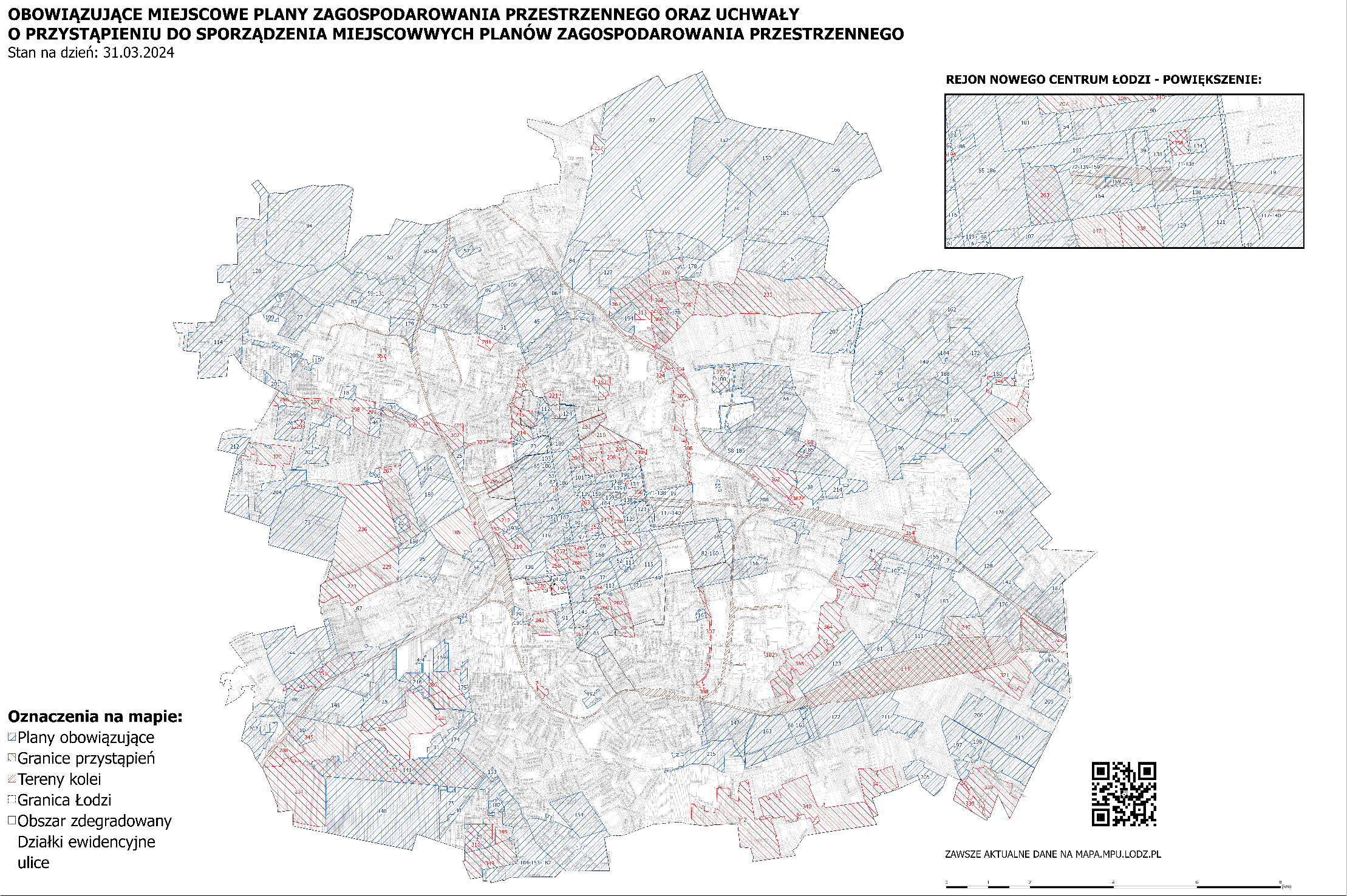 